2. melléklet a 10/2017 (XII. 19.) Önkormányzati rendelethezA település ellátását biztosító felszíni energiaellátási és nyomvonalas elektronikus hírközlési sajátos építmények, műtárgyak elhelyezésére településképi szempontból elsősorban alkalmas és nem alkalmas területek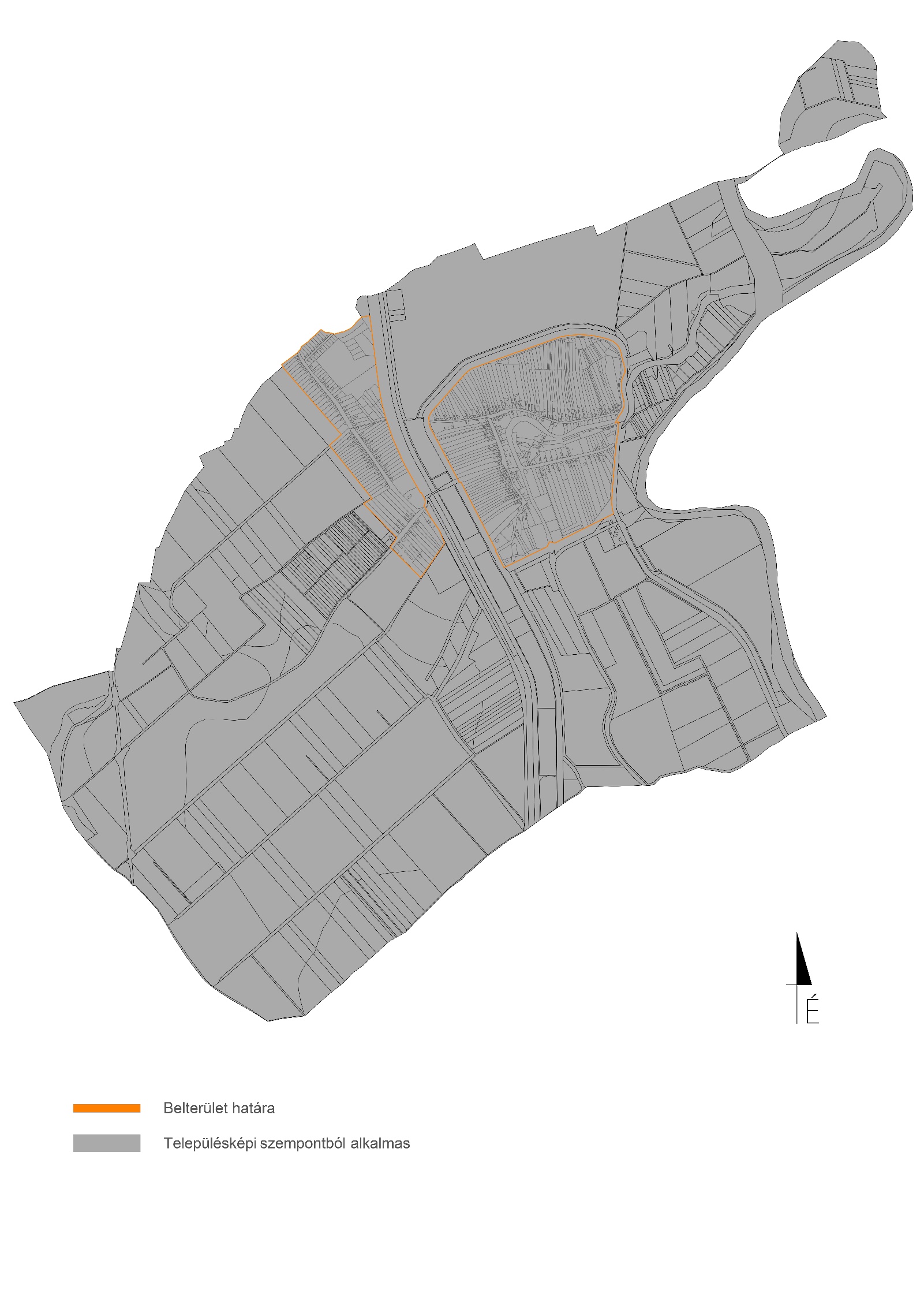 